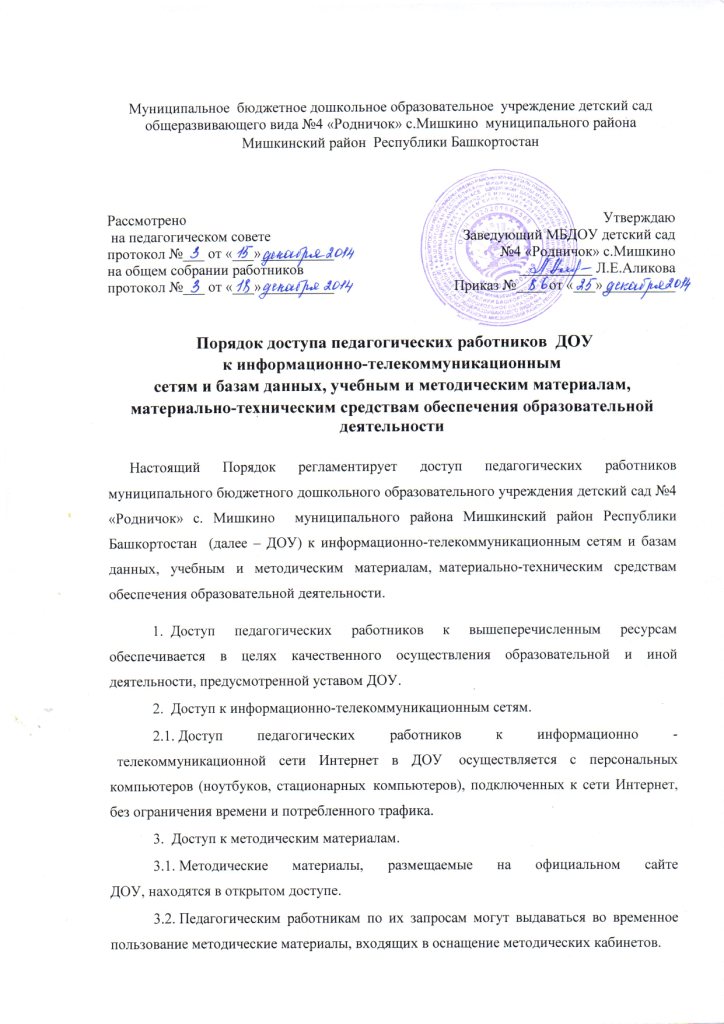 Выдача педагогическим работникам во временное пользование  методических материалов, входящих в оснащение методического кабинета, осуществляется заведующей.Срок, на который выдаются учебные и методические материалы, определяется заведующей, с учетом графика использования запрашиваемых материалов в данном кабинете.Выдача педагогическому работнику и сдача им учебных и методических материалов фиксируются в журнале выдачи.При получении учебных и методических материалов на электронных носителях, подлежащих возврату, педагогическим работникам не разрешается копировать, стирать или менять на них информацию.4. Доступ к материально-техническим средствам обеспечения образовательной деятельности.4.1. Доступ педагогических работников к материально-техническим средствам обеспечения образовательной деятельности осуществляется:–          без ограничения спортивно - музыкальным залом и иными помещениям и местам проведения НОД во время, определенное в расписании НОД;–          спортивно -  музыкальным  залом и иными помещениям и местами проведения НОД вне времени, определенного расписанием НОД, по согласованию с работником, ответственным за данное помещение.4.2.  Использование движимых (переносных) материально-технических средств обеспечения образовательной деятельности (проекторы и т.п.) осуществляется по письменной заявке ответственного за сохранность и правильное использование соответствующих средств.4.3. Для копирования или тиражирования методических материалов педагогические работники имеют право пользоваться копировальным автоматом.4.4. Для распечатывания методических материалов педагогические работники имеют право пользоваться принтером.5.  Накопители информации (CD-диски, флеш - накопители, карты памяти), используемые педагогическими работниками при работе с компьютерной информацией, предварительно должны быть проверены на отсутствие вредоносных компьютерных программ.